О переходе на обучение с помощью                                                                   дистанционных технологийВо исполнение Указа Президента Российской Федерации от 25 марта 2020 года №206 «Об объявлении в Российской Федерации нерабочих дней», в соответствии с приказом Министерства образования и науки Республики Башкортостан от 26.03.2020г. «383, приказа МКУ «Отдел образования г.Стерлитамак РБ» от 26.03.202 г. №382 с целью недопущения распространения инфекционного заболеванияПРИКАЗЫВАЮ:1. Обучающихся МАОУ «Гимназия №2» г.Стерлитамак РБ перевести на дистанционное освоение образовательных программ начального  общего, основного общего и среднего общего образования с 06 апреля 2020 года.2. И.А.Смольниковой, Т.А.Павленко, О.И.Астаховой, Р.В.Мухамадеевой, И.В.Сурниной, Л.Р.Сафиной, заместителям директора:провести методическое совещание с педагогами гимназии по использованию электронных информационно-образовательных систем (ЭИОС) для работы и обучения в дистанционном формате в срок до 28 марта 2020 года.организовать обучение по основным образовательным программам начального  общего, основного общего и среднего общего образования с помощью дистанционных технологий и электронного образования с 06 апреля 2020г.;проинформировать обучающихся и их родителей (законных представителей) об организации обучения с помощью дистанционных технологий и электронного образования, условиях такого обучения всеми имеющимися средствами связи, включая родительские чаты;внести изменения в основную образовательную программу начального  общего, основного общего и среднего общего образования МАОУ «Гимназия №2» г.Стерлитамак РБ;проконтролировать внесение изменений в рабочие программы основных образовательных программ начального общего, основного общего и среднего общего образования;обеспечить методическую помощь педагогам, которые не имеют достаточного опыта использования ЭОИС в ежедневной практике;внести коррективы в расписание учебных занятий, сократив время проведения дистанционного урока до 30 минут.3. Назначить ответственными за организацию обучения с помощью дистанционных технологий и электронного образования согласно приложению.4. Классным руководителям:- довести до сведения родителей и обучающихся информацию о переходе на дистанционное освоение образовательных программ начального  общего, основного общего и среднего общего образования с 06 апреля 2020 года;-провести с родителями информационную работу по выбору формы дистанционного обучения;-провести разъяснительную работу с обучающимися о том, что переход на дистанционное обучение не освобождает от необходимости регулярной учебной работы и текущего контроля успеваемости;- провести разъяснительную работу с обучающимися по соблюдению санитарно-противоэпидемических мер.5. Н.А.Мутагаговой, социальному педагогу гимназии:-выявить материально незащищенные семьи обучающихся, которые не имеют необходимой техники для дистанционного обучения;-обеспечить ежедневный мониторинг физически присутствующих обучающихся, которые охвачены дистанционным обучением и тех, кто не участвует в образовательном процессе по причине болезни.6.А.В.Синявиной, секретарю учебной части, разместить настоящий приказ на главном информационном стенде и официальном сайте МАОУ «Гимназия №2» г.Стерлитамак РБ в срок до 01 апреля 2020г.7. М.М.Михайловой, заместителю директора, обеспечить условия, необходимые для осуществления обучения с помощью дистанционных технологий и электронного образования.8. Контроль исполнения приказа оставляю за собой.Директор   			                       Вагина В.В.В дело №05-28 за 2020 годСекретарь __________«___»____________2020г.Приложение
к приказу от 26.03.2020г. № 80Ответственные за организацию обучения с помощью дистанционных технологийБАШҠОРТОСТАН РЕСПУБЛИКАҺЫСТӘРЛЕТАМАҠ ҠАЛАҺЫ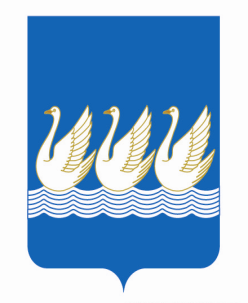 	ҠАЛА ОКРУГЫНЫҢ	ХАКИМИӘТЕБАШҠОРТОСТАН РЕСПУБЛИКАҺЫСТӘРЛЕТАМАҠ ҠАЛАҺЫҠАЛА ОКРУГЫНЫҢ МУНИЦИПАЛЬАВТОНОМИЯЛЫ ДӨЙӨМ БЕЛЕМ БИРЕҮУЧРЕЖДЕНИЕҺЫ «2-СЕ ГИМНАЗИЯ»БАШҠОРТОСТАН РЕСПУБЛИКАҺЫСТӘРЛЕТАМАҠ ҠАЛАҺЫ	ҠАЛА ОКРУГЫНЫҢ	ХАКИМИӘТЕБАШҠОРТОСТАН РЕСПУБЛИКАҺЫСТӘРЛЕТАМАҠ ҠАЛАҺЫҠАЛА ОКРУГЫНЫҢ МУНИЦИПАЛЬАВТОНОМИЯЛЫ ДӨЙӨМ БЕЛЕМ БИРЕҮУЧРЕЖДЕНИЕҺЫ «2-СЕ ГИМНАЗИЯ»АДМИНИСТРАЦИЯГОРОДСКОГО ОКРУГАГОРОД СТЕРЛИТАМАКРЕСПУБЛИКИ БАШКОРТОСТАНМУНИЦИПАЛЬНОЕ АВТОНОМНОЕОБЩЕОБРАЗОВАТЕЛЬНОЕУЧРЕЖДЕНИЕ  «ГИМНАЗИЯ № 2» ГОРОДСКОГО ОКРУГАГОРОД СТЕРЛИТАМАКРЕСПУБЛИКИ БАШКОРТОСТАНАДМИНИСТРАЦИЯГОРОДСКОГО ОКРУГАГОРОД СТЕРЛИТАМАКРЕСПУБЛИКИ БАШКОРТОСТАНМУНИЦИПАЛЬНОЕ АВТОНОМНОЕОБЩЕОБРАЗОВАТЕЛЬНОЕУЧРЕЖДЕНИЕ  «ГИМНАЗИЯ № 2» ГОРОДСКОГО ОКРУГАГОРОД СТЕРЛИТАМАКРЕСПУБЛИКИ БАШКОРТОСТАН               БОЙОРОК“  26 ”        03        2020й.№ 80    № 80            ПРИКАЗ           “ 26   ”          03        2020г.        ПРИКАЗ           “ 26   ”          03        2020г.С приказом ознакомлены:С приказом ознакомлены:С приказом ознакомлены:С приказом ознакомлены:С приказом ознакомлены:Смольникова И.А. /_____________«___»____________ 2020г./Заместитель директораАстахова О.И./_____________«___»____________ 2020г./Заместитель директораПавленко Т.А./_____________«___»____________ 2020г./Заместитель директораМухамадеева Р.В./_____________«___»____________ 2020г./Заместитель директораСафина Л.Р./_____________«___»____________ 2020г./Заместитель директораМихайлова М.М./_____________«___»____________ 2020г./Заместитель директораСурнина И.В./_____________«___»____________ 2020г./Заместитель директора№п/пФ.И.О. работникаКласс, в котором ответственный организует обучение с помощью дистанционных технологийОзнакомление1Лутфуллина И.Р.1а2Газизова Р.Х.1б3Гуляева И.В.1в4Иванова А.В.1г5Мухамадеева Р.В.1д6Шайхиева Л.Р.2а7Свежова О.Е.2б8Молоткова Р.У.2в9Мавлютова Л.Ф.2г10Янышева А.Р.2д11Белоконская О.Е.2е12Захарова О.Л.3а13Шафеева И.Я.3б14Гречко Н.Ю.3в15Ахматшина А.П.3г16Мацак Е.В.3д17Боброва С.В.4а18Насакина Т.А.4б19Бобрик С.В.4в20Янышева А.Р.4г21Валишина С.Г.4д22Мельникова Н.А.5а23Клементьева Т.И.5б24Белоконская В.И.5в25Даутова О.В.5г26Гнездилова В.П.5д27Кудисова М.В.6а28Червякова О.И.6б29Щекатурова Т.Н.6в30Савельев И.А.6г31Янышева Р.Р.7а32Сафина Л.Р.7б33Кудряшова С.В.7в34Губайдуллина О.И.7г35Александрова М.Ю.7д36Лялина Л.В.8а37Зюзина Н.Н.8б38Карева И.Н.8в39Бурова И.В.8г40Киреева Р.С.9а41Арифуллина Н.М.9б42Воробьева Н.А.9в43Евграфова И.- Ф.А.9г44Карпова Е.П.10а45Новодран В.М.10б46Бутакова М.В.10в47Селиверстова Л.В.11а48Финагина Л.Н.11б49Афанасьева Е.А.11в50Сурнина И.В.11г51Усманова Э.М.Русс.яз, литература, родн. язык52Антошкин А.В.История, обществ.53Нургалеева Р.Г.Башк. яз, родн.яз54Муртазина Г.Р.Башк. яз, родн.яз55Султакаева Н.С.Математика56Кирилова Т.Е.Информатика57Хабибуллина Д.Я.Биология58Алибаева Л.И.Химия59Стуколова Е.А.Англ. яз60Семенова М.В.Англ.яз61Кузнецова А.А.Англ.яз62Богданова М.М.Англ.яз63Зарипов М.Т.Физическая культура64Мухамадеев В.Б.Физическая культура65Пыркова Г.А.Физическая культура66Стасевич В.И.Физическая культура67Марищенко И.Н.Физическая культура68Гидиятуллин Р.М.ОБЖ69Белявских Л.Ф.Педагог-психолог70Плисецкий С.Д.Технология71Белоконская В.И.Технология72Гидиятуллина Т.В.ИЗО73Батыршина А.А.Спец. по охране труда74Мутагарова Н.А.Соц. педагог75Тарова Ю.Н.Педагог-психолог76Войнов Э.Е.Физическая культура77Кузнецова В.С.Русск. яз.78Орлова Е.В.Информатика79Погорелова М.Н.Родн. яз